COMMONS ACT 2006 – SECTION 15(1)NOTICE OF AN APPLICATION FOR REGISTRATION OF LAND AS A TOWN OR VILLAGE GREEN (REF NO. VG109)This Notice is published on the County Council's website and served by email on those persons who have requested notification under Regulation 21 of The Commons Registration (England) Regulations 2014 and served on other persons required to be so notified.An application has been made to the Registration Authority, the Lancashire County Council of County Hall, Preston, Lancashire, PR1 8XJ ('the Registration Authority') by Jon Barry on behalf of Friends of Coronation  Field and Freemans Wood ('the Applicant') under section 15(1) and section 15(2) of the Commons Act 2006 and in accordance with The Commons Registration (England) Regulations 2014 ("the Regulations").The application seeks the inclusion in the Register of Town and Village Greens of the land described in the application as "Freeman's Wood" which is situated off New Quay Road, Lancaster, LA1 5UZ. The approximate centre of this land is at grid reference SD345888 and SD461403. The land is claimed to have qualified for registration as a town or village green.  To be so registered the Registration Authority will need to be satisfied that a significant number of the inhabitants of the locality, or of a neighbourhood within the locality, have indulged as of right in lawful sports and pastimes on the land for a period of at least 20 years, and continued to do so at the time of the application.The application, which includes a plan of the land proposed for registration together with the Applicants' further plan of the neighbourhood may be inspected between the hours of 9:00 am and 5.00 pm at the Office of the Director of Corporate Services, Christ Church Precinct, County Hall, Preston PR1 8XJ.  If the Registration Authority is satisfied that the land described above qualifies for registration as a town or village green, it will register the land.Any person wishing to make representations or to object to the registration of the land as a town or village green should send their representations or objections to the Director of Corporate Services, Lancashire County Council, PO Box 78, County Hall, Preston PR1 8XJ (Ref: LSG4/SK/VG109/3.681) or by email to commonsandgreens@lancashire.gov.uk on or before the 18 September 2018. Representations and objections must be made in accordance with Regulation 25 (1) and (2) of the Regulations and state the grounds on which they are made. Any representations that are taken into account by the Authority in reaching a decision on the application cannot be treated as confidential and will be copied to the Applicant for comment in accordance with Regulation 25 and may be disclosed to other interested parties. If the application is referred to the Planning Inspectorate for determination in accordance with Regulation 26 of the Regulations any representations will be sent to the Planning Inspectorate.Dated this 3 day of August 2018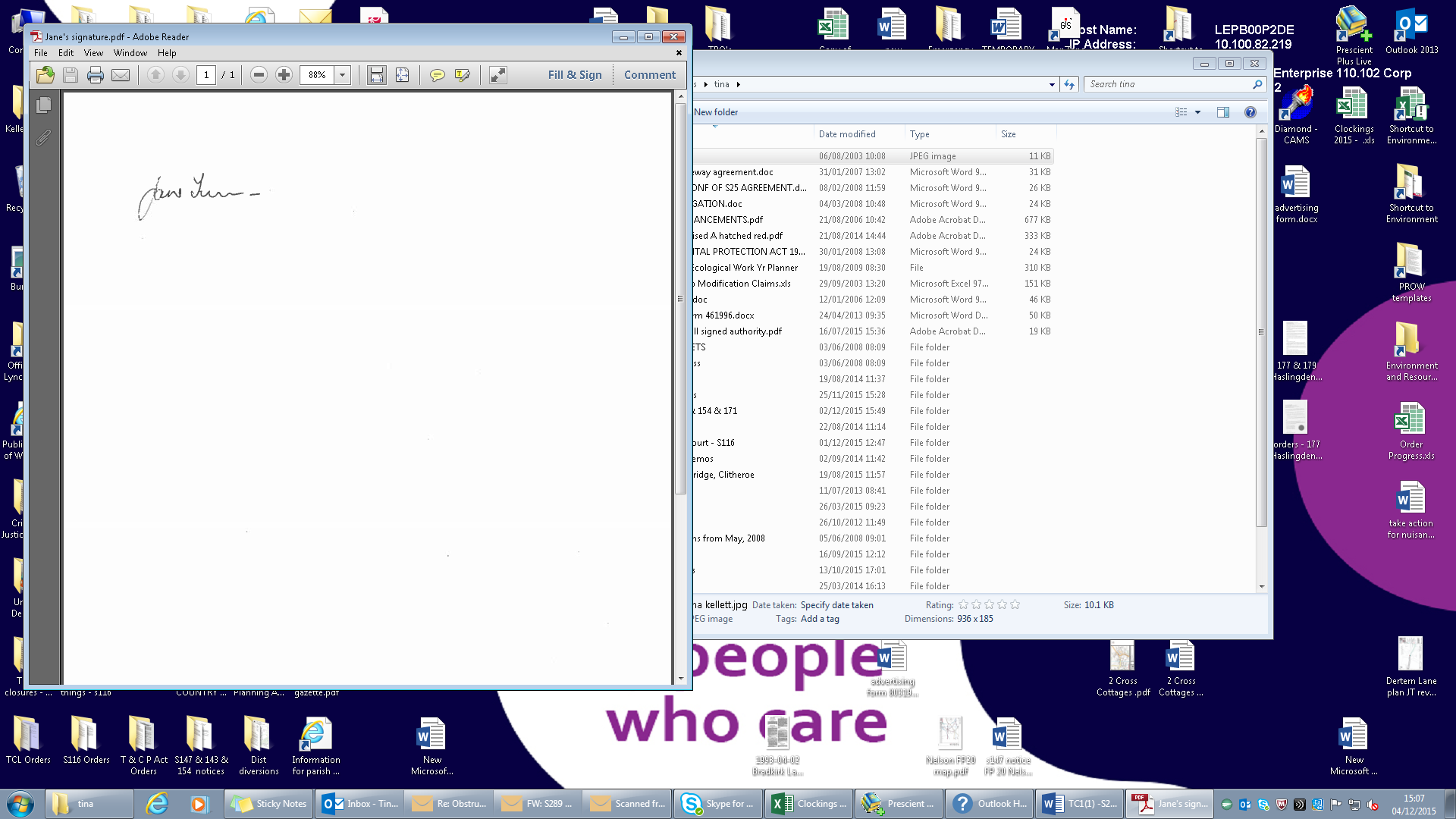 Jane Turner – Principal LawyerAuthorised by Laura Sales – Director of Corporate ServicesLancashire County CouncilCounty Hall PrestonPR1 8XJ